11th -12th October 2023Hotel Pullman, Aerocity, New Delhi (India)India CSR Summit 2023- Registration FormTerms and ConditionsRegistration Plans include both residential and non-residential arrangements. Premium Residential Delegate Pass (with Lunch + Dinner) includes a 2-night stay on 10th & 11th Oct., arrangement in 5-star Hotel Novotel/Pullman with breakfast, on a single accommodation basis along with access to India CSR Summit with lunch on 11th and 12th Oct’23 and gala dinner on 11th Oct 23.Economy Residential Delegate Pass (with Lunch + Dinner) includes a 2-night stay on 10th & 11th Oct., arrangement in a 4 or 3-star or similar level hotel with breakfast, on a single accommodation basis along with access to India CSR Summit with lunch on 11th and 12th Oct’23 and gala dinner on 11th Oct’23.    Non-Residential Delegate Pass (with Lunch + Dinner) includes only access to India CSR Summit on 111h and 12th Oct.’23 and lunch on 11th and 12th Oct’23 along with gala dinner on 11th Oct’23.Non-Residential-Delegate Pass with Lunch (without dinner) includes access to India CSR Summit with lunch on 11th & 12th Oct.’23. This plan does not include a gala dinner on 11th Oct’23.The fee once paid, will not be refunded in any circumstances. However, a substitute name can be accepted if from within the same organization.E-invoice/E-receipt will be sent to you 15 working days post-event. For invoices in favor of the organization name, please send an email to kanika@csrbox.org with the billing name, address, and GST no. (if applicable).In case, you are making NEFT/RTGS or IMPS payment transfers, please send the details of the transaction with a copy of the filled-in form to kanika@csrbox.orgAn email confirmation will be sent within 48-72 working hours for offline registrations. For online registration, please keep the screenshot of the payment success message from PayUMoney/ PayPal safe with you.The names of Speakers and Panelists on the event website and the brochure are based on their confirmation. In case, any speaker/panelist could not make it to the event, the organizing committee/organization cannot be held responsible. In case the event could not be organized because of situations beyond the control of the organizing committee, the fee will be refunded within 60-90 days.  Our liability is limited to the refund of the fee in case of cancellation of the event. You will be sent a Delegate Registration Number by 1st Oct 2023; you just need to tell the registration number and an id proof at the venue to collect your Entry Pass. Conference delegate registration covers attendance in all-day sessions/ workshops/ Open space technology sessions (excluding Restricted/ Paid Master-classes and closed sessions which are by invitations or require add-on registration); welcome kit and access to the exhibition area and use of the common networking area. A few masterclasses are restricted to CSR Heads/ CSR Teams of companies. The host organization has all the rights to restrict the entry of delegates for such master classes. The details of the hotel for the Economy Residential plan will be available on the event website from 15th June’23.Please Note:  All the rooms will be of single occupancy. Requests to change the hotel rooms/hotels will not be entertained.     By registering for the event, you agree to the above-mentioned terms and conditions. For Online registration and payment visit www.indiacsrsummit.in and click on the ‘Register Now’ button.Registration PlansAdvantage Registration (Till 30th June 2023) Non-Residential Delegate Pass (with Lunch): INR 5800/USD 100 per Participant (Including GST)Non-Residential-Delegate Pass (Lunch on both days + Networking Dinner on 11th Oct): INR 7500/USD 140 per Participant (Including GST)Economy Residential Delegate Pass (Lunch on both days + Networking Dinner on 11th Oct): INR 19900/USD 280 per Participant (Including GST)Premium Residential Delegate Pass (Lunch on both days + Networking Dinner on 11th Oct): INR 26900/USD 350 per Participant (Including GST) Early Bird Registration (1st July to 4th  Sep. 2023)Non-Residential Delegate Pass (with Lunch): INR 6500/USD 140 per Participant (Including GST)Non-Residential Delegate Pass (Lunch on both days + Networking Dinner on 11th Oct): INR 8000/USD 175 per Participant (Including GST)Economy Residential Delegate Pass (Lunch on both days + Networking Dinner on  11th Oct): INR 20500/USD 320 per Participant (Including GST)Premium Residential Delegate Pass (Lunch on both days + Networking Dinner on 11th Oct): INR 27000/USD 420 per Participant (Including GST) Pre- Event Registration (5th Sep.- 5th Oct)Non-Residential Delegate Pass (with Lunch): INR 9900/USD 150 per Participant (Including GST)Non-Residential-Delegate Pass (Lunch on both days + Networking Dinner on 11th Oct): INR 11900/USD 180 per Participant (Including GST)Economy Residential Delegate Pass (Lunch on both days + Networking Dinner on  11th Oct): INR 24900/USD 350 per Participant (Including GST)Premium Residential Delegate Pass (Lunch on both days + Networking Dinner on  11th Oct): INR 31900/USD 450 per Participant (Including GST) October Registration (till 9th October, subject to availability) Non-Residential Delegate Pass (with Lunch): INR 11900/USD 175 per Participant (Including GST)Non-Residential Delegate Pass (Lunch on both days + Networking Dinner on 11th Oct): INR 14500/USD 200 per Participant (Including GST)Economy Residential Delegate Pass (Lunch on both days + Networking Dinner on  11th Oct): INR 27500/USD 400 per Participant (Including GST)Premium Residential Delegate Pass (Lunch on both days + Networking Dinner on  11th Oct): INR 39900/USD 500 per Participant (Including GST) ** If you need to extend your stay in the same hotel, you may send us an email after registering for the summit. Our team will help you book a room with discounted tariff, and you can pay online.  Email: kanika@csrbox.orgNEFT Details: Account Holder: Renalysis Consultants Pvt. Ltd	Account Number: 50200008642388Bank: HDFC Bank Ltd,  Branch: Shikohpur (Haryana)IFSC Code: HDFC0003526 (Payable at Ahmedabad for DD)Swift Code: HDFCINBBXXX MICR Code: 110240331 For payment through Cheque/ DDPayee Name: Renalysis Consultants Pvt. Ltd Payable at Ahmedabad				Please send your form along with cheque/DD/NEFT details to Renalysis Consultants Pvt. Ltd. (NGOBOX)Near, 806-808, Shivalik Satyamev,Bhopal Rd, Bopal,Ahmedabad, Gujarat 380058Email: Shilpi@csrbox.orgRegistration Form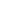 Your Name 	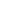 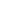 Email									    Date 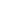 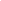 Mobile                                                                                               Country Code  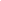 Organization  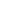 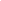 Country                                                                                                    State  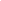  City/District				  No. of participants ……  …	Total amount (INR/USD) ………………………Payment Details	Cheque/DD  no. ....……..…..  Amount: ……………………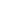               Bank: ........................................................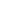 NEFT Details:  Date………………….  Amount……………………  Transaction ID…………………………….SignatureNote: Please send the filled-in form to kanika@csrbox.org along with payment details. In case of cheque/DD send a hard copy of the form to our Ahmedabad office. Please mention your name and mobile number on the back of the DD/Cheque.Renalysis Consultants Pvt. Ltd. (NGOBOX)Near, 806-808, Shivalik Satyamev,Bhopal Rd, Bhopal,Ahmedabad, Gujarat 380058Telephone: +91 9560352170/ 9971429654Email: Shilpi@csrbox.orgName of ParticipantsGenderDesignationEmail